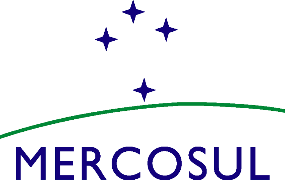 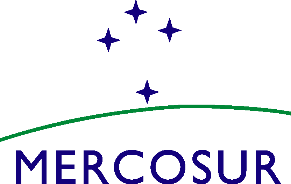 MERCOSUR/SGT Nº 3/CM/ACTA Nº 03/2020LXXIV REUNIÓN ORDINARIA DEL SUBGRUPO DE TRABAJO Nº 3 “REGLAMENTOS TÉCNICOS Y EVALUACIÓN DE LA CONFORMIDAD” / COMISIÓN DE METROLOGÍA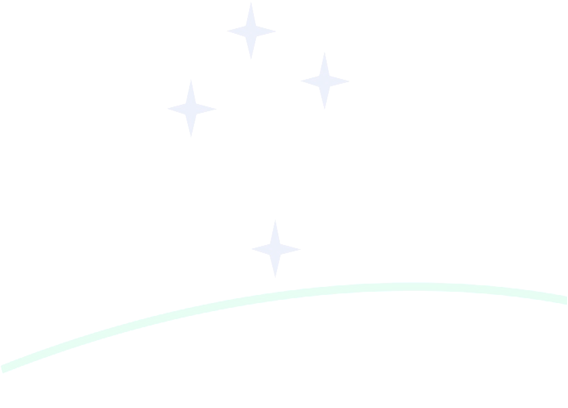 En ejercicio de la Presidencia Pro Tempore de Uruguay (PPTU), entre los días 3 y 13 de noviembre de 2020, se realizó por medio del sistema de videoconferencia, conforme se establece en la Resolución GMC N° 19/12 “Reuniones por el sistema de videoconferencia”, durante la LXXIV Reunión Ordinaria del SGT N° 3 “Reglamentos Técnicos y Evaluación de la Conformidad”, la Reunión de la Comisión de Metrología, con la participación de las Delegaciones de Argentina, Brasil, Paraguay y Uruguay. La Delegación de Bolivia participó de conformidad con lo establecido en la Decisión CMC Nº 13/15.La Lista de Participantes consta como Agregado I.La Agenda de la Reunión consta como Agregado II.Fueron tratados los siguientes temas:INSTRUCCIONES DE LOS COORDINADORES NACIONALESLa Comisión tomó conocimiento de las instrucciones de los Coordinadores Nacionales.INTRUMENTOSSiguiendo las instrucciones de los Coordinadores Nacionales, se elaboró un informe sobre la revisión de la Res. GMC Nº 51/99. El informe consta como Agregado III.PREMEDIDOS3.1 Tratamiento de observaciones recibidas en las consultas internas del P. Res. N° 18/19 – Rev. 1 “Reglamento Técnico MERCOSUR sobre el control metrológico de productos premedidos o preenvasados comercializados en unidades de masa o volumen de contenido nominal igual (Derogación de la Res. GMC Nº 07/08)”Se evaluaron las observaciones recibidas en las consultas internas, poniendo en consideración algunos puntos y se realizaron las modificaciones pertinentes.Se elevó a Coordinadores Nacionales el mencionado proyecto de Resolución (español y portugués) que consta como Agregado IV.3.2 Revisión de la Res. GMC Nº 17/10 “Reglamento técnico MERCOSUR sobre el control metrológico de productos premedidos o preenvasados comercializados en unidades de longitud o número de unidades de contenido nominal igual (Derogación de la Res. GMC Nº 17/10)”Se finalizó la revisión de la Res. GMC Nº 17/10 y se compatibilizaron las versiones en español y portugués. Se elevó a Coordinadores Nacionales el mencionado proyecto de Resolución (español y portugués) que consta como Agregado V.REUNIÓN CONJUNTA CON LA COMISIÓN DE EVALUACIÓN DE LA CONFORMIDADSe realizó una reunión conjunta con la Comisión de Comisión de Evaluación de la Conformidad para analizar la posibilidad de incorporar al listado las Resoluciones GMC correspondientes a Metrología Legal, con los respectivos organismos competentes designados para cada RTM, tomando como base lo analizado en reuniones conjuntas previas.Las delegaciones acordaron trabajar a nivel país, hasta la próxima reunión, en la elaboración de un listado de resoluciones de Metrología que se podrían incorporar a la base de datos, a los efectos de informar los organismos que ejecutan los servicios de verificación metrológica en cada Estado Parte.INCORPORACIONES A LOS OJNLa Delegación de Argentina informó que la Res. GMC Nº 09/19 “Reglamento Técnico MERCOSUR sobre la metodología para efectuar el control Metrológico en pescados, moluscos y crustáceos glaseados”, a los efectos de determinar el contenido efectivo, fue incorporado a su OJN mediante la Resolución 451/2020, del Ministerio de Desarrollo Productivo - Secretaría de Comercio Interior, con fecha de 26/10/2020.Se informó también la incorporación de la Resolución GMC N° 07/08 sobre Control metrológico de productos premedidos comercializados en unidades de masa y volumen de contenido nominal igual (Derogación de las Res. GMC N° 91/94 y 58/99), incorporada mediante Resolución 569/2020 del Ministerio de Desarrollo Productivo - Secretaría de Comercio Interior, con fecha de 16/11/2020.INFORME SEMESTRAL SOBRE EL GRADO DE AVANCE DEL PROGRAMA DE TRABAJO DEL PERÍODO 2019-2020El Informe Semestral sobre el grado de avance del Programa de Trabajo del período 2019-2020 consta como Agregado VI.GRADO DE CUMPLIMIENTO DEL PROGRAMA DE TRABAJO 2019-2020El Informe de Cumplimiento del Programa de Trabajo 2019-2020 consta como Agregado VII.PROGRAMA DE TRABAJO 2021-2022El Programa de Trabajo 2021-2022 consta como Agregado VIII.AGENDA PARA LA PRÓXIMA REUNIÓNLa Agenda de la próxima reunión consta como Agregado IX.LISTA DE AGREGADOSLos Agregados que forman parte del Acta son los siguientes: Agregado ILista de ParticipantesAgregado IIAgenda de la ReuniónAgregado IIIInforme sobre la revisión de la Res. GMC Nº 51/99Agregado IVP.Res. 18/19 en español y portugués Agregado VP. Res revisión de Res. GMC Nº 17/10 en español y portuguésAgregado VIInforme Semestral sobre el grado de avance del Programa de Trabajo del período 2019-2020Agregado VIIInforme de Cumplimiento del programa de trabajo 2019-2020Agregado VIIIPrograma de Trabajo 2021-2022Agregado IXAgenda de la próxima reunión____________________________Por la Delegación de ArgentinaEzequiel Alejandro Filipovic____________________________Por la Delegación de BrasilMarcelo Luis Figueiredo Morais_____________________________Por la Delegación de ParaguayShigueru Yano_____________________________Por la Delegación de UruguayKatherine McConnell_____________________________Por la Delegación de BoliviaMabel Delgado